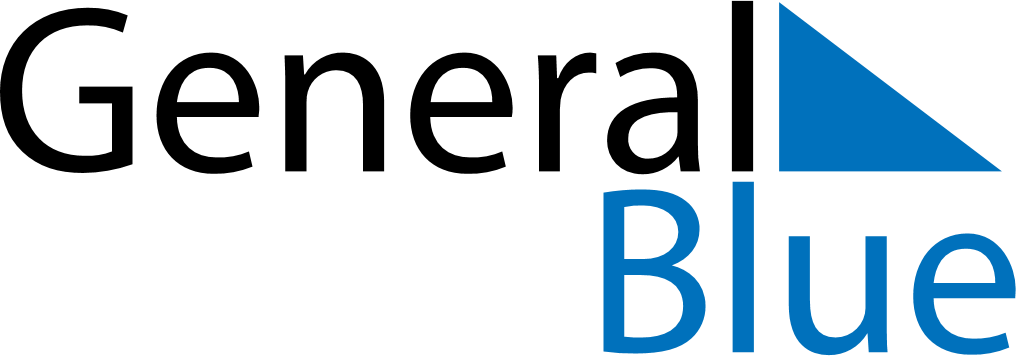 June 2021June 2021June 2021June 2021South KoreaSouth KoreaSouth KoreaSundayMondayTuesdayWednesdayThursdayFridayFridaySaturday123445678910111112Memorial Day1314151617181819202122232425252627282930